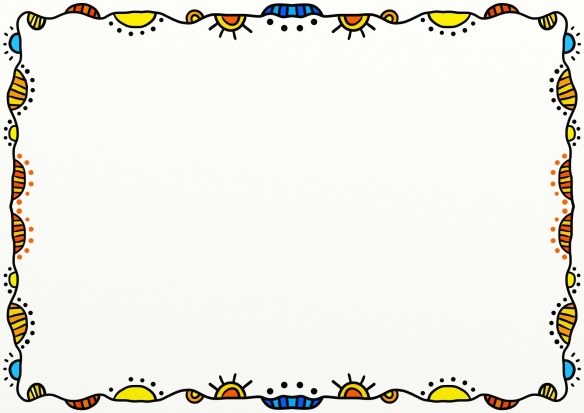 貪心的農夫                             二年甲班 李羽恩        自從在樹下撿到一隻兔子後，農夫在也不下田，  天天都在樹下等兔子。      鄰居經過，好奇的說:「為什麼你要坐在這裡?」      「我不要告訴你。」農夫故意的說。      鄰居聽了，抓狂的說:「你是個懶惰又小氣的農夫。」    農夫不理他，決定繼續等兔子。      從夏天到冬天，大半年過去，卻再也沒有一隻兔子  從樹下過去，農夫覺得難過，就繼續耕田、除草了!